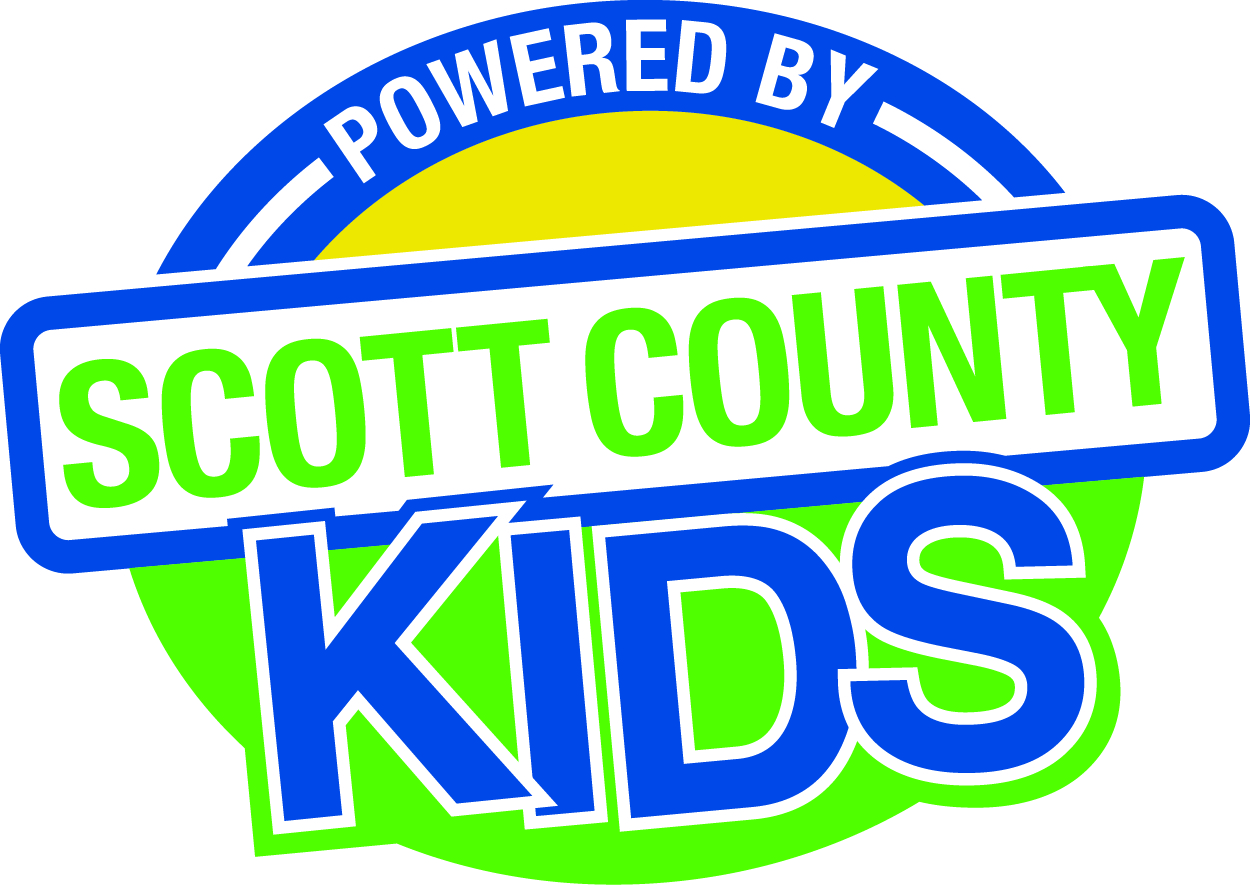 AgendaCall to Order –Larry Barker, Chair Introductions			Approval of Minutes for November 4, 2014 and December 2, 2014Approval of revised Minutes for September 2, 2014Old BusinessFiscal IssuesFY15 ExpendituresMaternal, Infant and Early Childhood (MIECHV)New BusinessPresentation: Child Care & Preschool ScholarshipsAuditEarly Head Start Amendment to State Early Childhood Iowa ContractEarly Childhood Coordinating CouncilCommittee ReportsContracts ManagementCommittee Report OutcomesCommittee ReportREDCapNominationsElection of OfficersCommittee ReportPublic AwarenessCommittee ReportCommunity MeetingsLevels of Excellence State Early Childhood IowaState ECI Board Meeting:  Next meeting 1/9/15State ECI Coordinator Meeting: 12/9/14 Report from MartensEarly Childhood Iowa Alliance Meeting 12/11/13Legislative RecapOther BusinessPublic InputNext Meeting February 3, 2015  